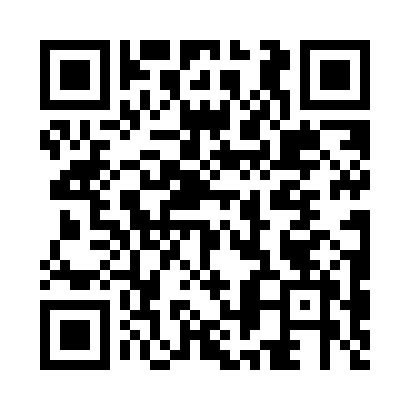 Prayer times for Barrocaria, PortugalMon 1 Apr 2024 - Tue 30 Apr 2024High Latitude Method: Angle Based RulePrayer Calculation Method: Muslim World LeagueAsar Calculation Method: HanafiPrayer times provided by https://www.salahtimes.comDateDayFajrSunriseDhuhrAsrMaghribIsha1Mon5:467:181:386:087:599:262Tue5:447:171:386:098:009:273Wed5:427:151:386:098:019:284Thu5:407:131:376:108:029:305Fri5:387:121:376:118:039:316Sat5:377:101:376:118:049:327Sun5:357:091:376:128:059:338Mon5:337:071:366:138:069:359Tue5:317:061:366:138:079:3610Wed5:297:041:366:148:089:3711Thu5:277:021:356:158:099:3812Fri5:267:011:356:158:109:4013Sat5:246:591:356:168:119:4114Sun5:226:581:356:168:129:4215Mon5:206:561:346:178:139:4416Tue5:186:551:346:188:149:4517Wed5:166:541:346:188:159:4618Thu5:156:521:346:198:169:4819Fri5:136:511:346:198:179:4920Sat5:116:491:336:208:189:5021Sun5:096:481:336:218:199:5222Mon5:076:461:336:218:209:5323Tue5:066:451:336:228:219:5424Wed5:046:441:336:228:229:5625Thu5:026:421:326:238:239:5726Fri5:006:411:326:238:249:5927Sat4:596:401:326:248:2510:0028Sun4:576:381:326:258:2610:0129Mon4:556:371:326:258:2710:0330Tue4:536:361:326:268:2810:04